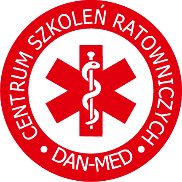 VII  KONFERENCJA  NAUKOWO – SZKOLENIOWA„Nowoczesna sterylizacja wyrobów medycznych. Profilaktyka zakażeń szpitalnych”GIŻYCKO   26 – 28 luty 2020 r.Centralny Ośrodek Sportu - Ośrodek Przygotowań Olimpijskich w Giżyckuul. Moniuszki 22, 11-500 GiżyckoPATRONAT GŁÓWNYPolskie Stowarzyszenie Sterylizacji MedycznejPATRONAT HONOROWY
Wojewódzka Stacja Sanitarno-Epidemiologiczna w OlsztynieOkręgowa Izba Pielęgniarek i Położnych w OlsztynieBurmistrz Miasta GiżyckaI DZIEŃ 26.02.2020r.8.00 – 9.00	Rejestracja uczestników VII Konferencji Naukowo-Szkoleniowej9.00 – 9.20 	Oficjalne otwarcie VII Konferencji Naukowo- Szkoleniowej „Nowoczesna sterylizacja wyrobów medycznych. Profilaktyka zakażeń szpitalnych” – Prezes PSSM Dorota Kudzia-Karwowska WYKŁADYI SESJA  9.30 – 11.00   9.20 – 10.00   „Check – lista w gabinecie dentystycznym, czyli co na pewno sprawdzi inspekcja sanitarna” mgr piel. Barbara Plewik Kierownik oddz. Epidemiologii WSSE Olsztyn,
mgr inż. Magdalena Kisiel Kierownik Zapobiegawczego Nadzoru Sanitarnego 
WSSE Olsztyn                                                                                                                            10.00 – 10.30   dr mikrobiologii Emilia Szostek-Drwal OptiMed10.30 – 11.00   „Krytyczne punkty kontroli procesu mycia i dezynfekcji narzędzi medycznych” – DR WEIGERT11.15 – 11.45   OTWARCIE STOISK FIRMOWYCH – SPOTKANIE Z FIRMAMI PRZY KAWIEWARSZTATYUczestnicy podzieleni na 4 grupy11.45 – 12.15   „Gdzie ukrywają się drobnoustroje i jak je skutecznie redukować?” – MEDILAB12.15 – 12.45   „Świadomość - pierwszy krok do otrzymania wyrobu sterylnego" – AMED12.45 - 13.15    „Zastosowanie pomiaru ATP w zapobieganiu zakażeniom poprzez monitorowanie czystości w szpitalu” – 3M13.15 – 14.45   „Miejsce Kierownika CS w zinformatyzowanym szpitalu” – ELMI15.00 – 15.40    Lunch     WYKŁADY                                                                    II SESJA  15.45 – 17.15   15.45 – 16.15  „Wyzwania i nowoczesne rozwiązania w reprocesowaniu narzędzi"
Schülke Polska mgr Jędrzej Gromadecki 16.15 – 16.45  „Koncepcja 15.30” – MMM POLSKA16.45 – 17.15  „Jak efektywnie wykorzystać system dekontaminacji pomieszczeń” – MC POLSKA20.00 – 21.00   WIECZÓR WSPOMNIEŃ NESTORÓW POLSKIEJ STERYLIZACJI                                                      „JAK TO ZE STERYLIZACJĄ BYŁO?”II DZIEŃ 27.02.2020r.WYKŁADY  9.30 – 10.00    „Historia rozwoju systemu bariery sterylnej w Polsce na bazie własnychdoświadczeń” – STERIGAT Zbigniew Dec10.00 – 10.30    „Sterylizacja nadtlenkiem wodoru – kwalifikacja sprzętu oraz prawidłowe                         przygotowanie wsadu” – MEDIA MED Michał Strzyżewski i Cezary Gąska.10.30 – 11.00   „Kontrola obiegu narzędzi medycznych w szpitalu przy zastosowaniu programu                         SYNAPSISS” – INFORMER MED  Jacek Janczewski11.00 – 11.30    STOISKA FIRMOWE – SPOTKANIE Z FIRMAMI PRZY KAWIE 11.30 – 12.00   „Zapobieganie zakażeniom drobnoustrojami wytwarzającymi spory poprzez skuteczne zastosowanie dezynfekcji wysokiego poziomu” – MEDILAB 
dr n. med. Justyna Piwowarczyk12.00 – 12.30  „Bezpieczeństwo i precyzja - nowoczesne metody dozowania preparatów
dezynfekcyjnych” – ECOLAB  mgr Maciej Jagoda12.30 – 13.00  „System sterylnej bariery - nowatorskie podejście do kontenerów firmy Aesculap Chifa” Aesculap Chifa   Maciej Szyfter13.30 – 14.15	LunchWARSZTATYUczestnicy podzieleni na 4 grupy14.15 – 14.45   „Odbudowa zestawów chirurgicznych, jak poprawić stan instrumentarium w szpitalu” Aesculap Chifa   Maciej Szyfter14.45 – 15.15   „Zestawy zabiegowe i operacyjne Matoset jako system poprawy efektywności i bezpieczeństwa procedur medycznych” – TZMO15.15 – 15.45    „Manualne przygotowanie narzędzi medycznych - innowacyjne technologie”                                                                                                                                       Schülke Polska15.45 – 16.15   „Kontrola skuteczności mycia i dezynfekcji narzędzi oraz metody ich wstępnego przygotowania. Praktyczne zastosowanie systemu Fast Foam” – INFORMER MED                           Martyna Łachut i Jacek Janczewski 20.00	UROCZYSTA KOLACJA  dla uczestników konferencji i przedstawicieli firmIII DZIEŃ  28.02.2020r.9.00 - 9.30    „Odpowiedzialność zawodowa i prawna pracowników Centralnej Sterylizatorni”                      PSSM Małgorzata Nowicka9.30 -10.30   Zakończenie VII Konferencji. Rejestracja na konferencję: 
Karta zgłoszenia uczestnictwa do pobrania na stronie PSSM: sterylizacja.org.pl 
oraz organizatora: www.dan-med.com.plKontakt: konferencjagizycko2020@wp.pl  lub  tel.: 602 124 153Organizator zastrzega sobie prawo do zmian w programie konferencji 
z przyczyn od niego niezależnych.